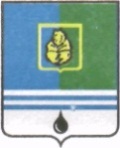                                                                 проектРЕШЕНИЕДУМЫ ГОРОДА КОГАЛЫМАХанты-Мансийского автономного округа - ЮгрыОт «___»_______________20___г.					       №_______Об одобрении предложенийо внесении изменений в муниципальнуюадресную программу по переселению гражданиз аварийного жилищного фонда города Когалыма на 2019–2025 годыВ соответствии со статьёй 179 Бюджетного кодекса Российской Федерации, Уставом города Когалыма, решением Думы города Когалыма от 23.04.2015 № 537-ГД «О порядке рассмотрения Думой города Когалыма проектов муниципальных программ и предложений о внесении изменений в муниципальные программы», рассмотрев предложения о внесении изменений в муниципальную адресную программу по переселению граждан из аварийного жилищного фонда города Когалыма на 2019-2025 годы, утвержденную постановлением Администрации города Когалыма 23.04.2019 №879, Дума города Когалыма РЕШИЛА:Одобрить следующие предложения о внесении изменений в муниципальную адресную программу по переселению граждан из аварийного жилищного фонда города Когалыма на 2019–2025 годы:1.1. в паспорте Программы строку «Объемы и источники финансирования Программы» изложить в следующей редакции:«	                                                                                                                                             »                                                                                                                                                                                	1.2. Таблицу 2 Программы изложить в редакции согласно приложению 1 к настоящему решению;	1.3. Таблицу 3 Программы изложить в редакции согласно приложению 2 к настоящему решению.Опубликовать настоящее решение и приложение к нему в газете «Когалымский вестник».                                           Председатель		                                         ГлаваДумы города Когалыма		                     города Когалыма_____________ А.Ю.Говорищева		_____________ Н.Н.ПальчиковСогласовано:Разослать: МКУ «УЖКХ г.Когалыма», КУМИ, УпоЖП, УОДОМС, ЮУ, газета, Сабуров, прокуратура, пожнадзор, Роспотребнадзор, ООО «Консультант Плюс»Приложение 1к постановлению Администрациигорода Когалымаот ___________ №______Таблица 2План реализации мероприятий по переселению гражданиз аварийного жилищного фонда города Когалыма, признанноготаковым до 1 января 2017 года, по способам переселенияПриложение 2к постановлению Администрациигорода Когалымаот ___________ №______Таблица 3План мероприятий по переселению граждан из аварийногожилищного фонда города Когалыма, признанного таковым до1 января 2017 годаОбъемы и источники финансирования ПрограммыОбщий объем финансирования Программы составит 832 003,54 тыс. руб., из них:- средства государственной корпорации - Фонд содействия реформированию жилищно-коммунального хозяйства – 107 570,46 тыс. руб.;- средства бюджета Ханты-Мансийского автономного округа - Югры – 649 552,62 тыс. руб.;- средства бюджета города Когалыма 74 880,46 тыс. руб.В 2019 году – 168 234,20 тыс. руб.,в том числе:- средства Государственной корпорации - Фонд содействия реформированию жилищно-коммунального хозяйства – 46 028,80 тыс. руб.;- средства бюджета Ханты-Мансийского автономного округа – Югры – 107 064,30 тыс. руб.;- средства бюджета города Когалыма – 15 141, 10 тыс. руб.В 2020 году – 156 709,10 тыс. руб.,в том числе:- средства Государственной корпорации - Фонд содействия реформированию жилищно-коммунального хозяйства – 14 268,90 тыс. руб.;- средства бюджета Ханты-Мансийского автономного округа – Югры – 128 336,30 тыс. руб.; - средства бюджета города Когалыма – 14 103, 90 тыс. руб.В 2021 году – 113 614,20 тыс. руб.,в том числе:- средства Государственной корпорации - Фонд содействия реформированию жилищно-коммунального хозяйства – 11 586,70 тыс. руб.;- средства бюджета Ханты-Мансийского автономного округа – Югры – 91 802,20 тыс. руб.; - средства бюджета города Когалыма– 10 225,30 тыс. руб.В 2022 году – 131 053,30 тыс. руб.,в том числе:- средства Государственной корпорации - Фонд содействия реформированию жилищно-коммунального хозяйства – 11 706,40 тыс. руб.;- средства бюджета Ханты-Мансийского автономного округа – Югры – 107 552,10 тыс. руб.; - средства бюджета города Когалыма– 11 794,80 тыс. руб.В 2023 году – 129 611,57 тыс. руб.,в том числе:- средства Государственной корпорации - Фонд содействия реформированию жилищно-коммунального хозяйства – 10 157,82 тыс. руб.;- средства бюджета Ханты-Мансийского автономного округа – Югры – 107 788,70 тыс. руб.; - средства бюджета города Когалыма – 11 665,05 тыс. руб.В 2024 году – 132 781,17 тыс. руб.,в том числе:- средства Государственной корпорации - Фонд содействия реформированию жилищно-коммунального хозяйства – 13 821,84 тыс. руб.;- средства бюджета Ханты-Мансийского автономного округа – Югры – 107 009,02 тыс. руб.; - средства бюджета города Когалыма – 11 950,31 тыс. руб.Структурное подразделение Администрации города КогалымаДолжностьФ.И.О.ПодписьМКУ «УЖКХ г. Когалыма»директорА.Т.БутаевЮУОО ЮУКФУЭКУМИУпоЖП№ п/пНаименование мероприятияВсего расселяемая площадь жилых помещенийРасселение в рамках программы, не связанное с приобретением жилых помещений и связанное с приобретением жилых помещений без использования бюджетных средствРасселение в рамках программы, не связанное с приобретением жилых помещений и связанное с приобретением жилых помещений без использования бюджетных средствРасселение в рамках Программы, связанное с приобретением жилых помещений за счет бюджетных средствРасселение в рамках Программы, связанное с приобретением жилых помещений за счет бюджетных средствРасселение в рамках Программы, связанное с приобретением жилых помещений за счет бюджетных средствРасселение в рамках Программы, связанное с приобретением жилых помещений за счет бюджетных средствРасселение в рамках Программы, связанное с приобретением жилых помещений за счет бюджетных средствРасселение в рамках Программы, связанное с приобретением жилых помещений за счет бюджетных средствРасселение в рамках Программы, связанное с приобретением жилых помещений за счет бюджетных средствРасселение в рамках Программы, связанное с приобретением жилых помещений за счет бюджетных средствРасселение в рамках Программы, связанное с приобретением жилых помещений за счет бюджетных средствРасселение в рамках Программы, связанное с приобретением жилых помещений за счет бюджетных средствРасселение в рамках Программы, связанное с приобретением жилых помещений за счет бюджетных средств№ п/пНаименование мероприятияВсего расселяемая площадь жилых помещенийвсегов том числе:всеговсеговсеговсегов том числе:в том числе:в том числе:в том числе:в том числе:в том числе:в том числе:№ п/пНаименование мероприятияВсего расселяемая площадь жилых помещенийвсеговыкуп жилых помещений у собственниковвсеговсеговсеговсегоприобретение жилых помещений у застройщиков, в том числе:приобретение жилых помещений у застройщиков, в том числе:приобретение жилых помещений у застройщиков, в том числе:приобретение жилых помещений у застройщиков, в том числе:приобретение жилых помещений у лиц, не являющихся застройщикамиприобретение жилых помещений у лиц, не являющихся застройщикамиприобретение жилых помещений у лиц, не являющихся застройщиками№ п/пНаименование мероприятияВсего расселяемая площадь жилых помещенийвсеговыкуп жилых помещений у собственниковвсеговсеговсеговсегов строящихся домахв строящихся домахв домах, введенных в эксплуатациюв домах, введенных в эксплуатациюприобретение жилых помещений у лиц, не являющихся застройщикамиприобретение жилых помещений у лиц, не являющихся застройщикамиприобретение жилых помещений у лиц, не являющихся застройщиками№ п/пНаименование мероприятияВсего расселяемая площадь жилых помещенийрасселяемая площадьрасселяемая площадьстоимостьрасселяемая площадьприобретаемая площадьстоимостьприобретаемая площадьстоимостьприобретаемая площадьстоимостьприобретаемая площадьстоимость№ п/пНаименование мероприятиякв. мкв. мкв. мруб.кв. мкв. мруб.кв. мруб.кв. мруб.кв. мруб.123456789101112131415Приобретение жилья для переселения граждан из аварийного жилищного фонда, признанного таковым до 01.01.201715784,500,000,000,0015784,5017362,94832 003 540,0017362,94832 003 540,000,000,001.Всего по этапу 2019 года4176,100,000,000,004176,104593,71168 234 200,004593,71168 234 200,000,000,002.Всего по этапу 2020 года3227,240,000,000,003227,243549,96156 709 100,003549,96156 709 100,000,000,003.Всего по этапу 2021 года1877,920,000,000,001877,922065,71113 614 200,002065,71113 614 200,000,000,004.Всего по этапу 2022 года2166,170,000,000,002166,172382,79131 053 300,002382,79131 053 300,000,000,005.Всего по этапу 2023 года2142,340,000,000,002142,342356,57129 611 570,002356,57129 611 570,000,000,006.Всего по этапу 2024 года2194,730,000,000,002194,732414,20132 781 165,002414,20132 781 165,000,000,00N п/пНаименование мероприятияЧисло жителей, планируемых к переселениюКоличество расселяемых жилых помещенийКоличество расселяемых жилых помещенийКоличество расселяемых жилых помещенийРасселяемая площадь жилых помещенийРасселяемая площадь жилых помещенийРасселяемая площадь жилых помещенийИсточники финансирования ПрограммыИсточники финансирования ПрограммыИсточники финансирования ПрограммыИсточники финансирования ПрограммыN п/пНаименование мероприятияЧисло жителей, планируемых к переселениювсегов том числев том числевсегов том числев том числевсегов том числе за счет средств:в том числе за счет средств:в том числе за счет средств:N п/пНаименование мероприятияЧисло жителей, планируемых к переселениювсегособственность гражданмуниципальная собственностьвсегособственность гражданмуниципальная собственностьвсегоФондбюджет автономного округаместный бюджетN п/пНаименование мероприятиячел.ед.ед.ед.кв. мкв. мкв. мруб.руб.руб.руб.12345678910111213Приобретение жилья для переселения граждан из аварийного жилищного фонда, признанного таковым до 01.01.201712563491533415784,50644,9815139,52832003540,00107570460,00649552620,0074880460,001.Всего по этапу 2019 года264845794176,10198,303977,80168 234 200,0046028800,00107064300,0015141100,002.Всего по этапу 2020 года236993963227,2488,813138,43156 709 100,0014268900,00128336300,0014103900,003.Всего по этапу 2021 года224560561877,920,001877,92113614200,0011586700,0091802200,0010225300,004.Всего по этапу 2022 года167262242166,17114,902051,27131053300,0011706400,00107552100,0011794800,005.Всего по этапу 2023 года195470472142,340,002142,34129611570,0010157823,99107788704,0011665042,016.Всего по этапу 2024 года170375322194,73242,971951,76132781165,0013821837,80107009022,0011950305,20